ДУМА МУНИЦИПАЛЬНОГО ОБРАЗОВАНИЯ ГОРОД-КУРОРТ ГЕЛЕНДЖИКРЕШЕНИЕот 17 марта 2023 г. N 607О ПРИЗНАНИИ УТРАТИВШИМ СИЛУАБЗАЦА ДЕСЯТОГО ПУНКТА 9.1.2 ПОЛОЖЕНИЯ О МУНИЦИПАЛЬНОМКОНТРОЛЕ В СФЕРЕ БЛАГОУСТРОЙСТВА НА ТЕРРИТОРИИМУНИЦИПАЛЬНОГО ОБРАЗОВАНИЯ ГОРОД-КУРОРТ ГЕЛЕНДЖИК,УТВЕРЖДЕННОГО РЕШЕНИЕМ ДУМЫ МУНИЦИПАЛЬНОГО ОБРАЗОВАНИЯГОРОД-КУРОРТ ГЕЛЕНДЖИК ОТ 9 ДЕКАБРЯ 2022 ГОДА N 567Рассмотрев протест прокурора города Геленджика от 14 февраля 2023 года N 7-02-2022/Прдп29-23-20030021 на решение Думы муниципального образования город-курорт Геленджик от 9 декабря 2022 года N 567 "Об утверждении Положения о муниципальном контроле в сфере благоустройства на территории муниципального образования город-курорт Геленджик", в соответствии со статьями 7, 16, 17.1, 35 Федерального закона от 6 октября 2003 года N 131-ФЗ "Об общих принципах организации местного самоуправления в Российской Федерации" (в редакции Федерального закона от 6 февраля 2023 года N 12-ФЗ), частью 7 статьи 22, частью 3 статьи 66 Федерального закона от 31 июля 2020 года N 248-ФЗ "О государственном контроле (надзоре) и муниципальном контроле в Российской Федерации" (в редакции Федерального закона от 5 декабря 2022 года N 498-ФЗ), статьями 8, 27, 54, 70 Устава муниципального образования город-курорт Геленджик Дума муниципального образования город-курорт Геленджик решила:1. Удовлетворить протест прокурора города Геленджика от 14 февраля 2023 года N 7-02-2022/Прдп29-23-20030021 на решение Думы муниципального образования город-курорт Геленджик от 9 декабря 2022 года N 567 "Об утверждении Положения о муниципальном контроле в сфере благоустройства на территории муниципального образования город-курорт Геленджик".2. Признать утратившим силу абзац десятый пункта 9.1.2 Положения о муниципальном контроле в сфере благоустройства на территории муниципального образования город-курорт Геленджик, утвержденного решением Думы муниципального образования город-курорт Геленджик от 9 декабря 2022 года N 567.3. Администрации муниципального образования город-курорт Геленджик (Богодистов) обеспечить приведение соответствующих муниципальных правовых актов муниципального образования город-курорт Геленджик в соответствие с настоящим решением.4. Опубликовать настоящее решение в печатном средстве массовой информации "Официальный вестник органов местного самоуправления муниципального образования город-курорт Геленджик" и разместить на официальном сайте администрации муниципального образования город-курорт Геленджик в информационно-телекоммуникационной сети "Интернет" (www.gelendzhik.org).5. Решение вступает в силу со дня его официального опубликования.Глава муниципальногообразования город-курорт ГеленджикА.А.БОГОДИСТОВПредседатель Думы муниципальногообразования город-курорт ГеленджикМ.Д.ДИМИТРИЕВ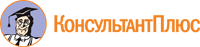 